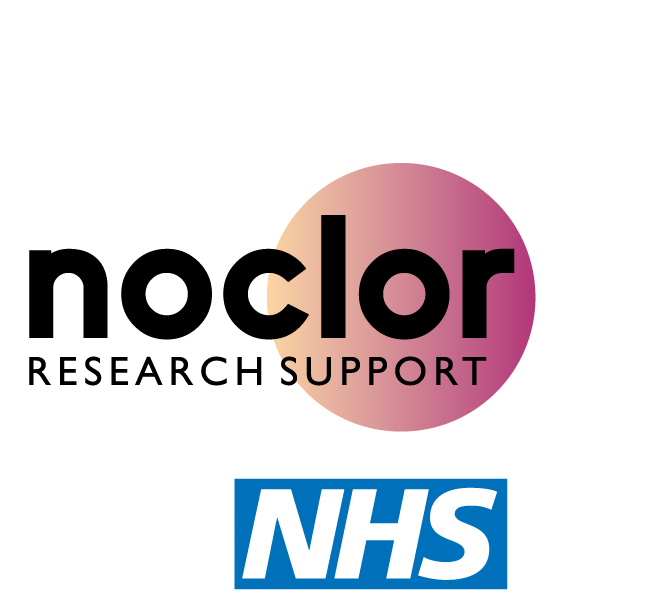 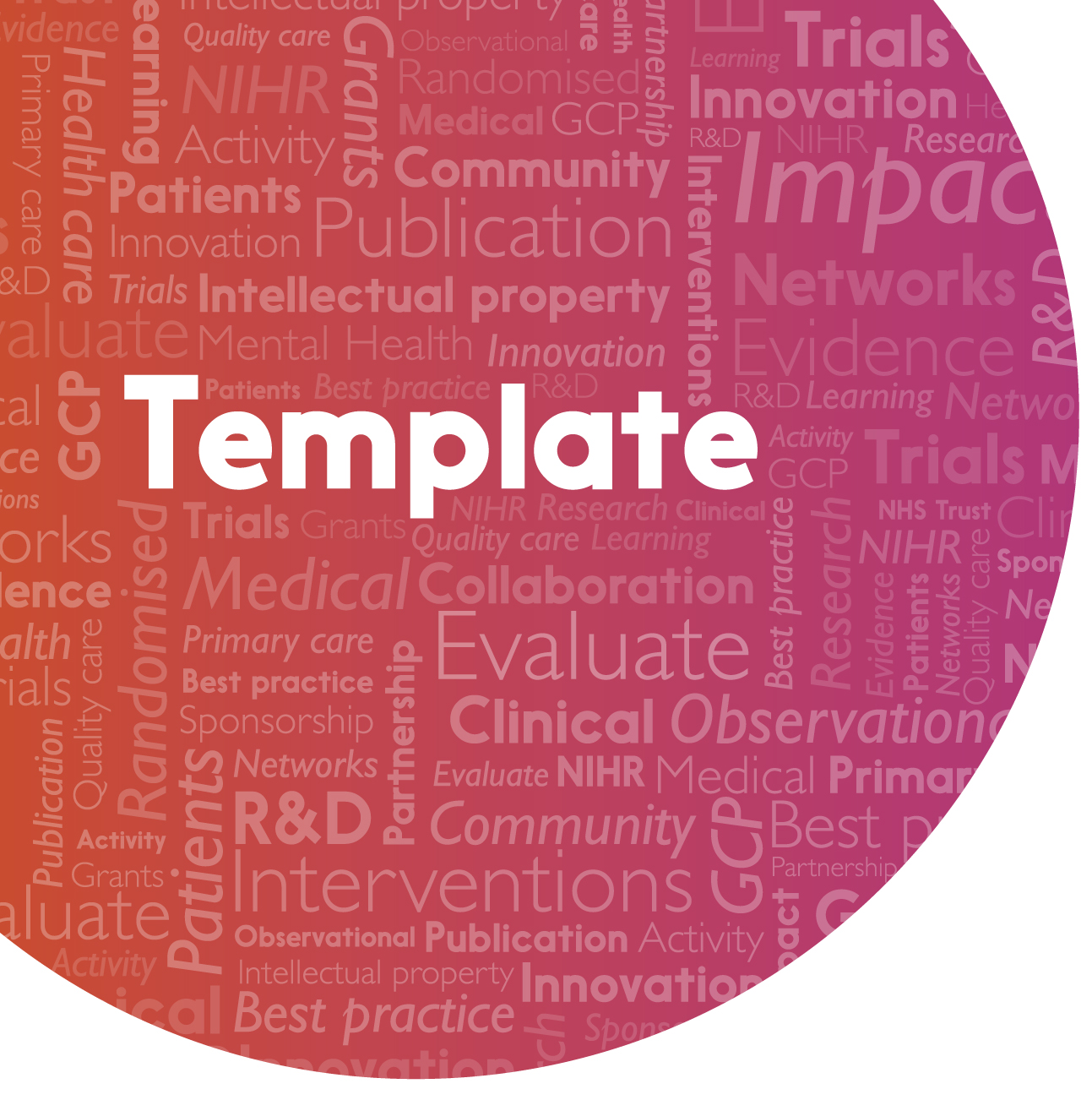 Non-Compliance Report FormClinical TrialsVersion HistoryScope of UseThis Non-Compliance Report Form template must be used to report all protocol violations and non-compliance to protocol and GCP in accordance with SOP Noclor/Spon/S10/01.Specific Instructions for usePlease insert sponsor email address at the bottom of the form.  Page numbers (page x of y format) should be inserted in the footer of every page.Copyright © Noclor 2016NON-COMPLIANCE REPORT FORMFor Sponsor Use only:Reviewed by:Document Reference ID:Noclor/Spon/T05/01 Effective Date:1st March 2016Template ID	Version, Effective DateReason for ChangeNoclor Template_0523/03/2015Noclor/Spon/T05/01Version 1, 01/03/2016New numbering system adopted for Noclor SOPs and associated documents (applicable to all Noclor partner NHS Trusts). This template has been assigned first version. Trial TitleEudraCT number:IRAS RefInvestigator Name:Site Name/Ref:Sponsor Protocol Ref:Sponsor:All protocol violations and non-compliances to trial procedures, sponsor procedures or GCP must be reported to the sponsor by submitting this Non-Compliance Report Form within 24 hours of becoming aware of the event.   Reported by:Please submit completed and signed form by email to the Sponsor: <<insert sponsor email address>>.  File a copy of this report with the CRF (if participant specific report) and in the ISF/ TMF.All protocol violations and non-compliances to trial procedures, sponsor procedures or GCP must be reported to the sponsor by submitting this Non-Compliance Report Form within 24 hours of becoming aware of the event.   Reported by:Please submit completed and signed form by email to the Sponsor: <<insert sponsor email address>>.  File a copy of this report with the CRF (if participant specific report) and in the ISF/ TMF.All protocol violations and non-compliances to trial procedures, sponsor procedures or GCP must be reported to the sponsor by submitting this Non-Compliance Report Form within 24 hours of becoming aware of the event.   Reported by:Please submit completed and signed form by email to the Sponsor: <<insert sponsor email address>>.  File a copy of this report with the CRF (if participant specific report) and in the ISF/ TMF.All protocol violations and non-compliances to trial procedures, sponsor procedures or GCP must be reported to the sponsor by submitting this Non-Compliance Report Form within 24 hours of becoming aware of the event.   Reported by:Please submit completed and signed form by email to the Sponsor: <<insert sponsor email address>>.  File a copy of this report with the CRF (if participant specific report) and in the ISF/ TMF.All protocol violations and non-compliances to trial procedures, sponsor procedures or GCP must be reported to the sponsor by submitting this Non-Compliance Report Form within 24 hours of becoming aware of the event.   Reported by:Please submit completed and signed form by email to the Sponsor: <<insert sponsor email address>>.  File a copy of this report with the CRF (if participant specific report) and in the ISF/ TMF.All protocol violations and non-compliances to trial procedures, sponsor procedures or GCP must be reported to the sponsor by submitting this Non-Compliance Report Form within 24 hours of becoming aware of the event.   Reported by:Please submit completed and signed form by email to the Sponsor: <<insert sponsor email address>>.  File a copy of this report with the CRF (if participant specific report) and in the ISF/ TMF.Date report received:Seriousness Did not require reporting to sponsor (add comment to justify ) Minor deviation/non-compliance Major deviation/non-compliance USM Serious BreachSerious breach defined as a breach likely to effect to a significant degree:the safety or physical or mental integrity of the subjects of the trial; orthe scientific value of the trial Did not require reporting to sponsor (add comment to justify ) Minor deviation/non-compliance Major deviation/non-compliance USM Serious BreachSerious breach defined as a breach likely to effect to a significant degree:the safety or physical or mental integrity of the subjects of the trial; orthe scientific value of the trialComments:Further reporting/escalation required:Further corrective action (if required)Further preventative Action (if appropriate)Status: On-going  Date of next review: //                                 Day/month/yearStatus: Closed Date: //          Day/month/yearName:Job title:Signature:Date://  Day/month/year